PASS DEMOCRATIC CLUB                      KICKING  in the PASS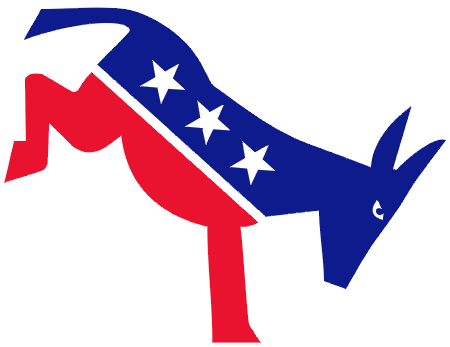 2019 Membership Information (Must be a registered Democrat)Name ________________________________________________________________Address _______________________________________________________________City _______________________________________  Zip Code __________________Home Phone ________________________  Cell Phone ________________________E-Mail ________________________________________________________________Occupation/Title________________________________________________________Employer Name ________________________________________________________Employer Address ______________________________________________________How Did You Hear About Us_______________________________________________Regular Membership $30 ________   Two Memberships, same address $50 __________                                 Students $10____ (with student I.D.)            Newsletter Only $15_____ if Not a Member)Please make your check payable to:  Pass Democratic Club.Send forms and Checks to: Pass Democratic Club, P.O. Box 724, Banning, CA 92220Your membership is important. Your participation is even more important to the club’s success in winning elections and helping to elect democrats to local, state, and national offices. Please join us by checking the volunteer opportunities that interest you.	_____ Membership Drives				_____ Newsletter Publication	_____ Fundraising					_____ Precinct Organization	_____ Political Action/Campaigns			_____ Website Management	_____ Voter Registration				_____ Public Relations	_____ Student Outreach		                      _____ Special Event Planning	_____ Program/Speakers			           _____Executive BoardMay we share this information with other club members?  ____ Yes  ____ NoSignature _____________________________________________________________